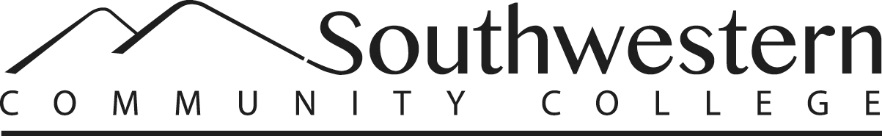 Facility Space RequestFacility Space RequestFacility Space RequestFacility Space RequestFacility Space RequestFacility Space RequestFacility Space RequestFacility Space RequestFacility Space RequestExpansion of Existing Program or Administrative FunctionExpansion of Existing Program or Administrative FunctionExpansion of Existing Program or Administrative FunctionExpansion of Existing Program or Administrative FunctionExpansion of Existing Program or Administrative FunctionExpansion of Existing Program or Administrative FunctionExpansion of Existing Program or Administrative FunctionAmount of Additional Space Required:Amount of Additional Space Required:Amount of Additional Space Required:Amount of Additional Space Required:Amount of Additional Space Required:Justification:Justification:Justification:Justification:Justification:Estimated Cost of New Furnishings:Estimated Cost of New Furnishings:Estimated Cost of New Furnishings:Estimated Cost of New Furnishings:Estimated Cost of New Furnishings:Estimated Cost of New Equipment:Estimated Cost of New Equipment:Estimated Cost of New Equipment:Estimated Cost of New Equipment:Estimated Cost of New Equipment:Renovation or Conversion of Existing SpaceRenovation or Conversion of Existing SpaceRenovation or Conversion of Existing SpaceRenovation or Conversion of Existing SpaceRenovation or Conversion of Existing SpaceRenovation or Conversion of Existing SpaceDescription of Existing Space:Description of Existing Space:Description of Existing Space:Description of Existing Space:Description of Existing Space:Justification: Justification: Justification: Justification: Justification: Scope of Work to be Performed by SCC:Scope of Work to be Performed by SCC:Scope of Work to be Performed by SCC:Scope of Work to be Performed by SCC:Scope of Work to be Performed by SCC:Scope of Work to be Contracted:Scope of Work to be Contracted:Scope of Work to be Contracted:Scope of Work to be Contracted:Scope of Work to be Contracted:Additional Utilities Required:Additional Utilities Required:Additional Utilities Required:Additional Utilities Required:Additional Utilities Required:Additional Expense:Additional Expense:Additional Expense:Additional Expense:Additional Expense:Source of Funds:Source of Funds:Requested By:Requested By:(Dean, Director, Program Coordinator)                                                                Date Submitted(Dean, Director, Program Coordinator)                                                                Date Submitted(Dean, Director, Program Coordinator)                                                                Date Submitted(Dean, Director, Program Coordinator)                                                                Date Submitted(Dean, Director, Program Coordinator)                                                                Date Submitted(Dean, Director, Program Coordinator)                                                                Date Submitted(Dean, Director, Program Coordinator)                                                                Date SubmittedApprovals:Approvals:Approvals:Approvals:Approvals:Approvals:Approvals:Approvals:Approvals:ApprovedApprovedDeniedExecutive Vice President and CFOExecutive Vice President and CFOExecutive Vice President and CFODateApprovedApprovedDeniedPresidentPresidentPresidentDate